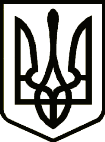 УКРАЇНАТЕТІЇВСЬКА МІСЬКА РАДАТЕТІЇВСЬКОГО РАЙОНУ КИЇВСЬКОЇ ОБЛАСТІДВАДЦЯТЬ СЬОМА СЕСІЯ СЬОМОГО СКЛИКАННЯ                                                      Проект  РІШЕННЯ м ТетіївПро внесення змін до складу виконавчого комітету Тетіївської міської ради         Керуючись п. 3 ч.1 ст. 26, ст. 51 Закону України «Про місцеве самоврядування в Україні», Законом України «Про внесення змін до деяких законодачих актів України щодо розширення можливостей самопредставництва в суду органів державної влади, органів влади Автономної Республіки Крим, органів місцевого самоврядування  інших юридичних осіб незалежно від порядку їх створення» від 18.12.2019 р. № 390-IX,  враховуючи приписи частини 2 ст. 2.1.1. Статут Тетіївської міської об’єднаної територіальної громади, затвердженого рішенням 13 сесії міської ради VII скликання від 13.11.2018 р. № 383-13-VII, зареєстрованого ГТУЮ в Київській області, Наказ № 917/6 від 19.12.2018р., міська радаВ И Р І Ш И Л А:1.  Ввести в члени виконавчого комітету:Лавренюка Ярослава Миколайовича – директора КП «Тетіївтепломережа» Тетіївської міської ради;Фармагея Олександра Володимировича – директора КП «Дібрівка-Обрій» Тетіївської міської ради;Гричанюка Олександра Івановича – юриста КП «Благоустрій»; 2. Уповноважити Гричанюка О.І.  представляти Тетіївську міську раду  ( її виконавчий комітет) в судах будь-якої юрисдикції.                 Міський голова                                                Р.В.Майструк23.01.2020 р.№    -27-VIІ     Начальник юридичного відділу                                     Н.М.Складена